St. Patrick Parish Faith Formation Ministry140 Church St.Portland, MI  48875517-647-6505 Ext. 419MondayNightFaithFormationJanuary 2023Month of the Holy Name of Jesus January is dedicated to the Holy Name of Jesus. “In the name of Jesus every knee should bow, of those that are in heaven, on earth and under the earth” (Phil2:10). Christ’s name is chosen in heaven, and the Angel Gabriel announces it when he informs the Blessed Virgin of the incarnation: “Before thou shalt conceive in thy womb and shalt bring forth a son, and thou shalt call his name Jesus.” It is a name that has marvelous implications, for it means “Savior.” The very name bespeaks the magnitude of His mission, His infinite love, a love that will cause Him to offer Himself up for us. So, for this month, I challenge the students to find out what their name means. Many students may already know this from previous years. Students will get a prize when they bring in the meaning of their name.Gratitude“Showing thanks and appreciation by what someone did for you”. Parents are to teach and challenge their children this throughout the month. However, you choose to reward them for practicing this is up to you. If you contact me that your children were “caught in the act” displaying this, I will send them a free Slushie card. Service Project for JanuaryThis month’s service project will be for students to bring in donations for PSIC  (Pregnancy Services of Ionia). The Knights of Columbus will be having a collection at church the weekend of January 21 and 22, but you can  bring your donations to any Mass until the end of the month. You can also bring them to class on Monday. You can also drop off items anytime the church is open. PSIC will except items such as diapers (especially sizes 5/6), baby wipes, blankets, formula, car seats, and clothing for infants and small children. There will be a box especially for your donations. Be sure to label your donations of the grade level of your child so their class gets the credit. The class with the most donations will be rewarded.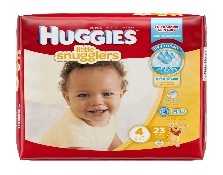 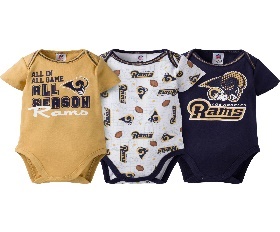 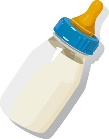 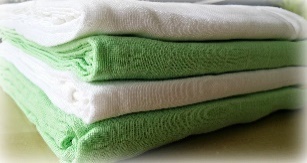 First Reconciliation PreparationAll second-grade parents should have received information regarding your child’s preparation for receiving  this Sacrament. There are two dates for this, as stated in the letter, both on Saturday, January 28th OR February 8th at 10:00 am. You will only need to attend one of the dates. No need to sign up, just come when it best fits your schedule. Review the letter that was sent out for all the details.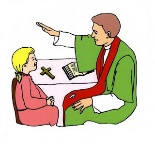 Forgive us for the times we have wronged others,                                                               whether by ignorance, neglect, or intention.Confirmation InformationInformation for preparation for this Sacrament was sent out two weeks ago. If you did not receive it, let me know. This year’s preparation will be done using the “Chosen” online program from Ascension Press. There are twelve lessons the students will need to complete. There is an outline to follow to help guide students through this process. This outline also includes a parent and student meeting.  It should not be difficult to complete one lesson in one week’s time. This Sacrament will be celebrated in Grand Rapids at St. Andrew’s Cathedral on Sunday, May 7th, 2023, and you should have received all information.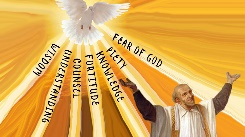 							Come Holy Spirit, come into my heart.“Give peace, O Lord, to those who wait for you, that your prophets be found true. Hear the prayers of your servant, and of your people Israel.”                                                                                (Sirach 36:18)January Birthdays to Celebrate                                      6th- Emma Snellenberger                                           20th -James Feldpausch  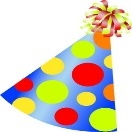                                      12th- Maggie Moore                                                     21st- Wesley Pline                                     15th- Dominic Wendling                                              29th-Lauren Diffin                                     20th-Mrs. Denise Arnesen                                           31st-Carter Vallier                     